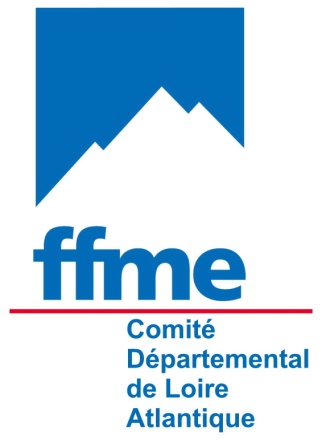 Nom : 	 Prénom : 	 Né(e) le : 	Numéro de licence FFME : 	Adresse : 	Téléphone : 	Portable : 	 E-mail : 	Nationalité : 	 Profession : 	Personne à prévenir en cas d'accident :Nom : 	 Prénom : 	Adresse : 	Téléphone	Portable : 	 E-mail : 	Retournez votre dossier complet à l’organisateur de la formation             Signature du candidat(précédée de la mention « lu et approuvé »)	